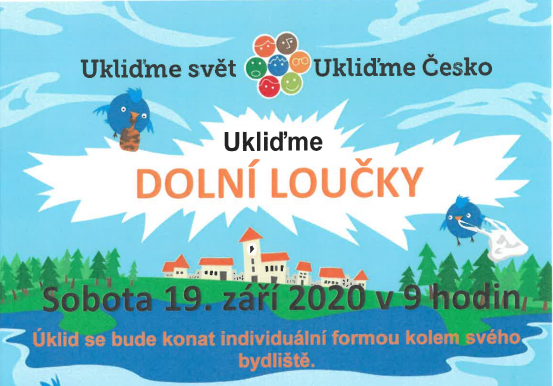 Z důvodu různých omezení se letos úklid obce uskuteční individuální formou, a to úklidem okolí svého bydliště nebo některé z veřejně přístupných ploch uvedených níže.Pro jednotlivce jsou připraveny pytle po 2 ks, pro rodiny a případně větší skupinky po 5 ks, k zavázání pytlů jsou připraveny provázky. Rukavice si každý zajišťuje samostatně.Vysbíraný odpad je třeba uložit nejlépe někde u cesty, aby bylo možné ho snadno naložit a odvézt. Místo uložení odpadu uveďte prosím v tabulce níže.Seznam lokalit k úkliduV případě jakýchkoliv dotazů volejte prosím na tel. 605 319 766.LokalitaJméno KontaktMísto uložení odpaduRybník, fotbalové hřištěPod nádražím, nádražíLokalita pod viaduktemTrávníkyOkolí staré MŠNáves, kolem sokolovny, orlovnyZa rybárnouKolem kostela, hřbitovaOkolí ZŠ, zdravotní střediskoHráz, okolí řeky od střediska po placHlavní ulice od návsi po zastávku u LepkůStřemchovíPetra Zedníková605 319 766U křížku a na zastávce MezihoříJitka Mrhačová732 872 519Další lokalityDalší lokalityDalší lokalityDalší lokalityLokalitaJméno KontaktMísto uložení odpadu